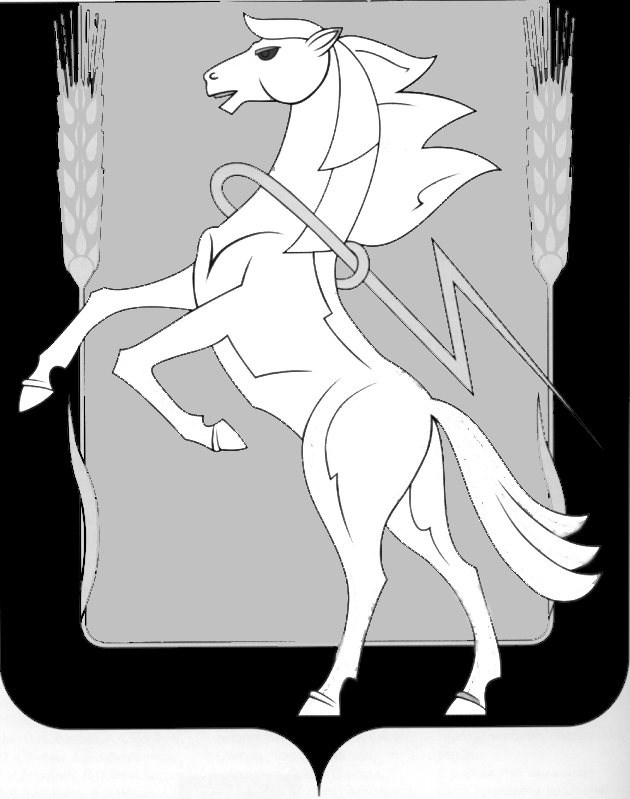 СОБРАНИЕ ДЕПУТАТОВ СОСНОВСКОГО МУНИЦИПАЛЬНОГО РАЙОНА шестого созыва РЕШЕНИЕот « 15 » марта 2023 года № 464        В сответствии ч. 4 ст. 14 Федерального закона от 06.10.2003 г. № 131-ФЗ «Об общих принципах организации местного самоуправления в Российской Федерации», ч. 3.3 ст. 33 Градостроительного кодекса Российской Федерации, Собрание депутатов Сосновского муниципального района РЕШАЕТ: Утвердить генеральный план (внесение изменений) и правила землепользования и застройки (внесение изменений) Полетаевского  сельского поселения Сосновского муниципального района Челябинской области, за исключением несогласованных вопросов (приложение 1- 10).Направить настоящее Решение Главе Сосновского муниципального района для подписания и опубликования.Опубликовать настоящее Решение, генеральный план (внесение изменений) и правила землепользования и застройки (внесение изменений) Полетаевского сельского поселения Сосновского муниципального района Челябинской области, за исключением несогласованных вопросов в информационном бюллетене «Сосновская Нива» и разместить в официальном сетевом издании «Официальный интернет-портал правовой информации Сосновского муниципального района Челябинской области» http://Сосновский74.рф в сети «Интернет». Настоящее Решение вступает в силу с момента опубликования. Глава Сосновского                                               Председатель Собраниямуниципального района                                      депутатов Сосновского                                                                                муниципального района  ___________Е.Г.Ваганов                                      __________Г.М. ШихалёваОб утверждении генерального плана (внесение изменений) и правил землепользования и застройки (внесение изменений) Полетаевского сельского поселения Сосновского муниципального района Челябинской области, за исключением несогласованных вопросов 